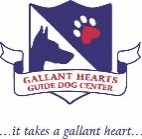 131 Red Fox Lane, Madison, MS 39110, 601-853-6996PUPPY RAISER AGREEMENTThis agreement is being entered into between Gallant Hearts Guide Dog Center, (GHGDC) by and through its duly authorized representatives Rebecca Floyd and or Kathie Curtis, and the puppy raiser home, by and through its representative,	      								.This agreement is binding on both parties and legal action arising out of this agreement may be tried in any court of competent jurisdiction.1) Gallant Hearts Guide Dog Center agrees to furnish each puppy raiser home a Gallant Hearts puppy raiser manual which will be used as a guide, by the home, in training the puppy.2) Gallant Hearts Guide Dog Center will place, to the best of our knowledge, a healthy puppy in the puppy raiser home for a period of time, normally approximately one year, depending on age of dog when placed in the home, and depending on the dog’s rate of maturity, socialization and progress in obedience and house manners. Additionally, each puppy raiser home will be provided the appropriate training collar and leash.3) While the dog is in a puppy raiser home, Gallant Hearts Guide Dog Center will pay all normal and necessary veterinary bills; however, GHGDC will not be responsible for any veterinary costs that may arise out of the carelessness or negligence of the puppy raiser home family or persons in whom the family entrusts the care of the dog; or puppy raiser home may elect to pay all veterinary costs and in return, will receive a donation receipt in the amount of those costs.4) During the time the dog is in a puppy raiser home, Gallant Hearts Guide Dog Center will provide a good quality food.5) Gallant Hearts Guide Dog Center staff will be available to assist the puppy raiser home with any training or behavioral problem that might arise during the time the dog is in the puppy raiser home.6) Gallant Hearts Guide Dog Center has the right to request to use the dog, in its puppy raiser home, for publicity.7) Gallant Hearts Guide Dog Center staff will call the puppy raiser home, on a weekly basis, at a time convenient with the puppy raiser home, to determine the progress the dog is making and help with any problems encountered by the puppy raiser home.8) Gallant Hearts Guide Dog Center owns the dogs in all puppy raiser homes; therefore, GHGDC has the right to remove any dog from any home, for cause, at any time. If the dog is not being properly cared for, is not being allowed to be a house dog, is being allowed to show aggression, if the puppy raiser home is not being cooperative with the school in maintaining contact with the school, or for any reason that could be harmful for the dog or other dogs or people, the dog will be removed from the home.9) At around one-year, Gallant Hearts Guide Dog Center staff will evaluate the dog to determine if it is ready to return to the Center to begin guide dog training. The puppy raiser home agrees that when the dog is deemed to be ready for training, it will be returned to the Center. If the puppy raiser home wishes to obtain another puppy to raise, they may make their wishes known to GHGDC staff.10) During the time the dog is in the puppy raiser home the family agrees to the following - taking proper care of the dog, giving heartworm preventative on a monthly basis, provide obedience training in the home, attend an obedience class (paid for by Gallant Hearts Guide Dog Center) which will allow the dog to stay in the house so that it can be taught good house manners. Never allow the dog to be off leash, unless in a securely fenced-in area, socialize the dog by taking the dog, off the family property, at least two times per week, and to communicate, on a monthly basis, with Gallant Hearts Guide Dog Center.11) On a monthly basis, the puppy raiser home, will complete a monthly report on the dog giving an honest assessment of the dog’s behavior, temperament, and training.12) At the appropriate age, the puppy raiser home agrees to get the dog to the veterinarian for spaying or neutering to be paid for, by Gallant Hearts Guide Dog Center.13) The puppy raiser home agrees to report any health problems, accidents or injuries to Gallant Hearts Guide Dog Center.14) If for any reason, the puppy raiser home is no longer able to care for, train, or live with the puppy, Gallant Hearts Guide Dog Center shall be notified immediately so that the puppy may be picked up by Center staff.Puppy Raiser InformationBreed of puppy desired - Doberman 		German Shepherd		Golden RetrieverPuppy Raiser Name - 					Puppy Raiser Address -  How long have you lived at this location?With whom do you reside?Marital Status - Married	Single			Divorced		WidowedHow many adults in the house?How many children under the age of 18?How many children over the age of 18?Any other pets in the home? Yes	    No		If yes, please list type, age, and gender of pet 					Telephone Number - Cell			Other	Email - 	Best Contact Time - For office use only Do not write below Puppy Name -  				Breed -		                                         Date of Birth or Estimated Age - 				Sex - 			 	Date Placed in Puppy Raiser Home -  		Rebecca Floyd/Kathie B. Curtis 					DateGallant Hearts Guide Dog CenterPuppy Raiser Home Representative					Date